В целях выделения элементов планировочной структуры, установления параметров планируемого развития элементов планировочной структуры, с учетом заключения по результатам публичных слушаний, в соответствии с Градостроительным кодексом Российской Федерации, решением Совета депутатов города Новосибирска от 21.05.2008 № 966 «О Порядке подготовки документации по планировке территории города Новосибирска», постановлениями мэрии города Новосибирска от 21.09.2012 № 9615 «Об утверждении проекта планировки территории, ограниченной границей города Новосибирска, полосой отвода железной дороги, границей Первомайского района, в Советском районе», от 18.06.2013 № 5703 «О подготовке проекта межевания территории квартала 22 в границах проекта планировки территории, ограниченной границей города Новосибирска, полосой отвода железной дороги, границей Первомайского района, в Советском районе»ПОСТАНОВЛЯЮ:1. Утвердить проект межевания территории квартала 22 в границах проекта планировки территории, ограниченной границей города Новосибирска, полосой отвода железной дороги, границей Первомайского района, в Советском районе (приложение).2. Департаменту строительства и архитектуры мэрии города Новосибирска разместить постановление на официальном сайте города Новосибирска.3. Департаменту информационной политики мэрии города Новосибирска в течение семи дней обеспечить опубликование постановления в установленном порядке.4. Контроль за исполнением постановления возложить на заместителя мэра города Новосибирска - начальника департамента строительства и архитектуры мэрии города Новосибирска.Степаненкова2275035ГУАГ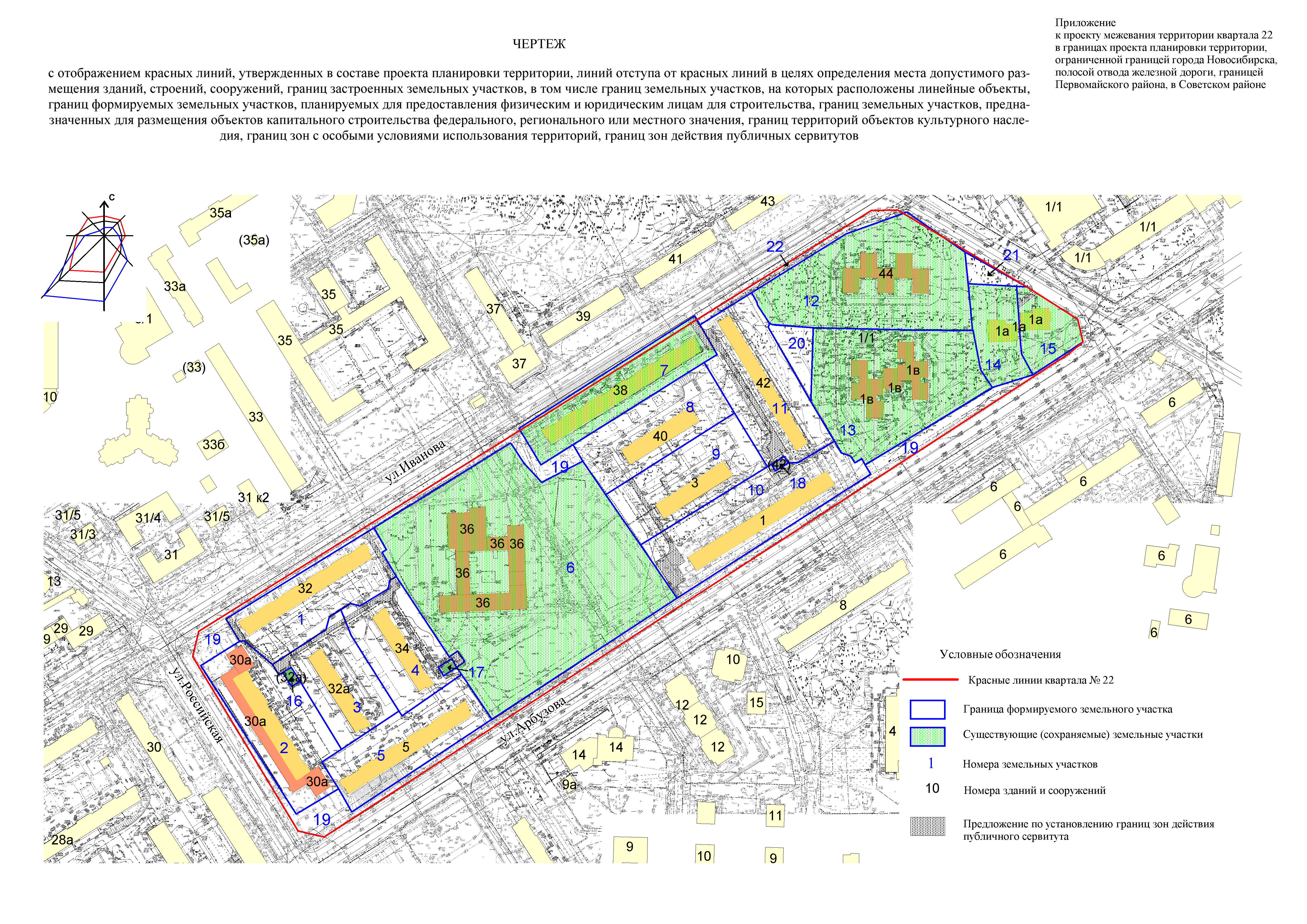 Экспликация сохраняемых земельных участковПримечание: *- земельный участок выходит за красную линию квартала.Экспликация формируемых земельных участковВсего: 13,3964 га. Площадь за красной линией квартала: 0,0468 га_____________ПриложениеУТВЕРЖДЕНОпостановлением мэриигорода Новосибирскаот 04.02.2014 № 875ПРОЕКТмежевания территории квартала 22 в границах проекта планировки территории, ограниченной границей города Новосибирска, полосой отвода железной дороги, границей Первомайского района, в Советском районеЧертеж с отображением красных линий, утвержденных в составе проекта планировки территории, линий отступа от красных линий в целях определения места допустимого размещения зданий, строений, сооружений, границ застроенных земельных участков, в том числе границ земельных участков, на которых расположены линейные объекты, границ формируемых земельных участков, планируемых для предоставления физическим и юридическим лицам для строительства, границ земельных участков, предназначенных для размещения объектов капитального строительства федерального, регионального или местного значения, границ территорий объектов культурного наследия, границ зон с особыми условиями использования территорий, границ зон действия публичных сервитутов (приложение).__________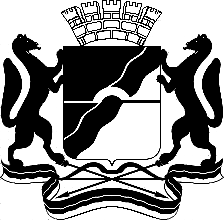 МЭРИЯ ГОРОДА НОВОСИБИРСКАПОСТАНОВЛЕНИЕОт  	  04.02.2014		№        875	Об утверждении проекта межевания территории квартала 22 в границах проекта планировки территории, ограниченной границей города Новосибирска, полосой отвода железной дороги, границей Первомайского района, в Советском районеИсполняющий обязанности мэра города НовосибирскаВ. М. ЗнатковНомер земельного участкаКадастровыйномер земельногоучасткаФактическое землепользованиеПлощадь участка, га1234654:35:091300:1Занимаемый зданием школы № 1902,98227*54:35:091300:16Занимаемый жилым домом0,5874*12*54:35:091300:32Занимаемый детским садом № 4521,1341*1354:35:091300:42Занимаемый детским садом № 2771,17291454:35:091300:29Занимаемый жилым домом0,29251554:35:091300:30Занимаемый жилым домом0,23171654:35:091300:38Занимаемый трансформаторной подстанцией0,01101754:35:091300:39Занимаемый трансформаторной подстанцией0,01001854:35:091300:40Занимаемый трансформаторной подстанцией0,0070Итого:6,4288Номерземельного участкаНазначение земельного участкаПлощадь участка,га1231Многоквартирные жилые дома, в том числе со встроенными или встроенно-пристроенными помещениями общественного назначения0,62632Многоквартирные жилые дома, в том числе со встроенными или встроенно-пристроенными помещениями общественного назначения0,73003Многоквартирные жилые дома, в том числе со встроенными или встроенно-пристроенными помещениями общественного назначения0,50064Многоквартирные жилые дома, в том числе со встроенными или встроенно-пристроенными помещениями общественного назначения0,52695Многоквартирные жилые дома, в том числе со встроенными или встроенно-пристроенными помещениями общественного назначения0,60198Многоквартирные жилые дома, в том числе со встроенными или встроенно-пристроенными помещениями общественного назначения0,59069Многоквартирные жилые дома, в том числе со встроенными или встроенно-пристроенными помещениями общественного назначения0,603610Многоквартирные жилые дома, в том числе со встроенными или встроенно-пристроенными помещениями общественного назначения0,852211Многоквартирные жилые дома, в том числе со встроенными или встроенно-пристроенными помещениями общественного назначения0,741919Искусственные дорожные сооружения, зеленые насаждения, объекты благоустройства0,918020Искусственные дорожные сооружения, зеленые насаждения, объекты благоустройства0,112121Искусственные дорожные сооружения, зеленые насаждения, объекты благоустройства0,059722Искусственные дорожные сооружения, зеленые насаждения, объекты благоустройства0,1038Итого:6,9676